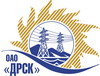 Открытое Акционерное Общество«Дальневосточная распределительная сетевая  компания»Протокол процедуры вскрытия поступивших конвертов с предложениями участниковг. БлаговещенскСПОСОБ И ПРЕДМЕТ ЗАКУПКИ: открытый запрос предложений  на право заключения Договора на выполнение работ «Модернизация систем учета электроэнергии Городского РЭСа (в рамках создания АИИС КУЭ розничного рынка электроэнергии филиала ОАО «ДРСК»-«ЭС ЕАО»)». Закупка проводится согласно ГКПЗ 2015 г. раздела  2.2.1  № 834  на основании указания ОАО «ДРСК» от  24.02.2015 г. № 37.Плановая стоимость: 714 272,00 рублей без учета НДСПРИСУТСТВОВАЛИ: члены постоянно действующей Закупочной комиссии ОАО «ДРСК» 2 уровня.  ОТМЕТИЛИ:1. В ходе проведения запроса предложений было получено 3 (три) предложения, конверты с которыми были размещены в электронном виде на Торговой площадке Системы www.b2b-energo.ru.2. Вскрытие конвертов было осуществлено в электронном сейфе организатора запроса предложений на Торговой площадке Системы www.b2b-energo.ru автоматически.3. Дата и время начала процедуры вскрытия конвертов с предложениями участников: 10:49  час. (время местное) 11.03.2015 г.4. Место проведения процедуры вскрытия конвертов с предложениями участников: Торговая площадка Системы www.b2b-energo.ru5. В конвертах обнаружены предложения следующих участников запроса предложений:Ответственный секретарь Закупочной комиссии 2 уровня ОАО «ДРСК»	                       О.А. МоторинаТехнический секретарь Закупочной комиссии 2 уровня ОАО «ДРСК»	Т.В. Коротаева№ 307/УТПиР-В11.03.2014№Наименование участника и его адресПредмет и общая цена предложения на участие в запросе предложений1ООО "Электросервис" (ЕАО г. Биробиджан ул. Миллера 8б)Предложение: подано 10.03.2015 в 04:15
Цена: 489 676,00 руб. без учета НДС2ООО "Апогей" (680038, Россия, Хабаровский край, г. Хабаровск, ул. Серышева, д. 34)Предложение подано 10.03.2015 в 04:19
Цена: 572 197,43 руб. без учета НДС3ООО "ЭНЕРГОСИСТЕМА АМУР" (675000, Россия, Амурская обл., г. Благовещенск, ул. Забурхановская, д. 102, оф. 2, 3)Предложение: подано 05.03.2015 в 05:35
Цена: 642 850,00 руб. без учета НДС